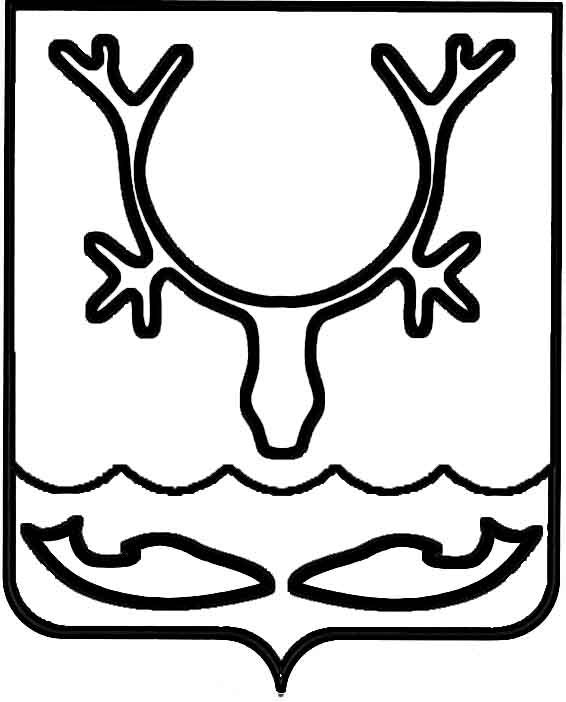 Администрация муниципального образования
"Городской округ "Город Нарьян-Мар"ПОСТАНОВЛЕНИЕВ соответствии с Федеральным законом от 26.07.2019 № 199-ФЗ 
"О внесении изменений в Бюджетный кодекс Российской Федерации в части совершенствования государственного (муниципального) финансового контроля, внутреннего финансового контроля и внутреннего финансового аудита" Администрация муниципального образования "Городской округ "Город Нарьян-Мар"П О С Т А Н О В Л Я Е Т:1.	Признать утратившим силу постановление Администрации МО "Городской округ "Город Нарьян-Мар" от 07.08.2017 № 934 "Об утверждении Порядка проведения анализа осуществления главными администраторами средств городского бюджета внутреннего финансового контроля и внутреннего финансового аудита".2.	Настоящее постановление вступает в силу со дня его официального опубликования.28.12.2019№1311О признании утратившим силу постановления Администрации МО "Городской округ "Город Нарьян-Мар" от 07.08.2017 № 934 Глава города Нарьян-Мара О.О. Белак